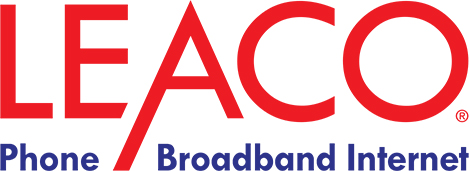  Danny R. Watson Memorial Scholarship Application As a cooperative, Leaco Rural Telephone Cooperative (LEACO) is owned by the members we serve. The very nature of LEACO is for the community, by the community. This $1000 scholarship ($500 for 2 consecutive terms) is just one way for your home-town communications provider serves you. We hope there are many more opportunities to serve you and your family in the years to come. QUALIFICATIONS: 1. The Applicant or applicant’s parent/guardian must be a customer of LEACO, and the account must be in ‘good standing’. For purposes of this application, ‘in good standing’ shall be defined as an active account which has not been disconnected for non-payment within 6 months of the scholarship deadline (October 31, 2021)2. Applicant must be a high school senior. 3. Applicants must intend on enrolling full-time (at least 12 credit hours per semester) in any post-secondary institution providing at least a two-year degree program. Proof of full-time enrollment is required before receiving actual funds. INSTRUCTIONS: (checklist) 1. ☐ Application must be typed. No handwritten applications will be accepted. 2. ☐ Application must be signed by the student, a parent/guardian, and a representative of the high school. 3. ☐ Applicant must submit a high school transcript through the 7th semester showing ACT and/or SAT scores. 4. ☐ Applicant must provide two letters of reference; one from a teacher, counselor, or school administrator, and the second from someone not affiliated with the applicant’s high school. Letters must have a legal signature and be dated. 5. ☐ Application packets must arrive to the address or email below by 5:00 pm MSDT on Friday, April 1, 2022. Once approved for the scholarship, applicant will be sent further instructions regarding providing proof of enrollment to obtain the actual scholarship funds. Send to: Leaco Rural Telephone Cooperative C/O Myra Lane 220 W. Broadway Hobbs, NM 88240OrMlane@leaco.org – originals are required but can be provided after the deadline if emailed as a complete packet before the deadline*. Originals must be postdated by 4/4/2022.Note: Incomplete application packets, packet information that is submitted after the deadline (i.e; transcripts, letters of recommendation, etc.), or only* mailed packets received after the deadline will not be considered, including but not limited to missing documents, questions left blank, handwritten essays or answers to scholarship questions and signatures and dates missing. Once submitted, all scholarship applications become the property of Leaco Rural Telephone Cooperative and are kept confidential.  Danny R. Watson Memorial Scholarship ApplicationEnter Full Name:  Full Mailing Address (including city, state, and zip code): Phone Number (including area code): Parent(s) or guardian(s) name(s): LEACO account number & full legal name on account: Name of high school from which you will graduate: Date of Graduation: Name and mailing address of school you will be attending full-time in the fall: Please list your desired major or field of study: List employment if applicable:   List extra‐ curricular activities both in school/out of school: List any special awards received and when: Please list your career goals:  Student’s Signature                                                                                                     Date___________ Parent or Guardian Signature                                                                                     Date___________Please type in the text box, or type and attach an essay explaining why LEACO should invest in your education.  (300-350 words) Danny R. Watson Memorial Scholarship Application The following information must be completed by a high school counselor or principal. Please print this page and request the following information. (This page may be typed or hand-written)  Student’s High School GPA (based on 4.0 scale) at the end of the 7th semester:  _______2.   Applicant ranks in class of students. ___________________________________________Please provide additional information you believe we should consider in evaluating this applicant:  ____________________________________________________________________________________________________________________________________________________________________________________________________________________________________________________________________________________________________________________________________________________________________________________________________________________________________________________________________________________________________________________________________________________________________________________________________________________________________________________________________________________________________________________________________________________________________________________________________________________________________________________________________________________________________________________________________**Applicant has been required to obtain and enclose a copy of their transcript through the 7th semester, including ACT and/or SAT scores. _________________________________________________________________________________ Signature of School Official 					Title 				Date 